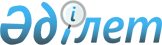 Об утверждении Правил осуществления деятельности по инвестиционному 
управлению пенсионными активами
					
			Утративший силу
			
			
		
					Постановление Правления Национального Банка Республики Казахстан от 29 июля 2003 года N 264. Зарегистрировано в Министерстве юстиции Республики Казахстан 10 сентября 2003 года N 2484. Утратило силу - постановлением Правления Агентства РК по регулированию и надзору финансового рынка и финансовых организаций от 30 июля 2005 года N 273 (V053831)



     В целях совершенствования регулирования деятельности организаций, осуществляющих деятельность по инвестиционному управлению пенсионными активами, а также в связи с введением в действие 
 Закона 
 Республики Казахстан от 29 декабря 2002 года "О внесении изменений и дополнений в Закон Республики Казахстан "О пенсионном обеспечении в Республике Казахстан" Правление Национального Банка Республики Казахстан

 ПОСТАНОВЛЯЕТ:





 

    

1. Утвердить прилагаемые Правила осуществления деятельности по инвестиционному управлению пенсионными активами (приложение 1).




     2. Со дня введения в действие настоящего постановления признать утратившими силу нормативные правовые акты, указанные в приложении 2 к настоящему постановлению.




     3. Закрытому акционерному обществу "Государственный накопительный пенсионный фонд пенсионный фонд" в течение шести месяцев с даты введения в действие настоящего Постановления привести в соответствие с требованиями подпунктов 3) и 4) пункта 1 Правил осуществления деятельности по инвестиционному управлению пенсионными активами размер инвестиций во вклады в банках второго уровня и в ценные бумаги международных финансовых организаций, приобретенных за счет пенсионных активов.




     4. Организациям, осуществляющим инвестиционное управление пенсионными активами, в течение шести месяцев со дня введения в действие настоящего Постановления реализовать негосударственные эмиссионные ценные бумаги, выпущенные иностранными организациями, участниками (акционерами) которых являются только организации Республики Казахстан - SPV ("Special Purpose Vehicles"/"Специальные предприятия"), приобретенные за счет пенсионных активов.




 

    

5. Департаменту финансового надзора (Бахмутова Е.Л.):



     1) совместно с Юридическим департаментом (Шарипов С.Б.) принять меры к государственной регистрации в Министерстве юстиции Республики Казахстан настоящего постановления;



     2) в десятидневный срок со дня государственной регистрации в Министерстве юстиции Республики Казахстан довести настоящее Постановление до сведения заинтересованных подразделений центрального аппарата Национального Банка Республики Казахстан, Объединения юридических лиц в форме Ассоциации "Ассоциация Управляющих активами", организатора торгов, Закрытого акционерного общества "Центральный депозитарий ценных бумаг", накопительных пенсионных фондов, банков-кастодианов.




     6. Контроль над исполнением настоящего постановления возложить на заместителя Председателя Национального Банка Республики Казахстан Сайденова А.Г.




     7. Настоящее постановление вводится в действие по истечении четырнадцати дней со дня государственной регистрации в Министерстве юстиции Республики Казахстан.


     Председатель




     Национального Банка 





                                             Приложение 1



                                       к постановлению Правления 



                                          Национального Банка 



                                          Республики Казахстан 



                                          от 29 июля 2003 года



                                         "Об утверждении Правил 



                                        осуществления деятельности



                                     по инвестиционному управлению 



                                          пенсионными активами"



                                  ПРАВИЛА






               осуществления деятельности по инвестиционному






                       управлению пенсионными активами



     Настоящие Правила разработаны в соответствии со 
 статьей 51 
 Закона Республики Казахстан "О пенсионном обеспечении в Республике Казахстан" и устанавливают порядок осуществления деятельности по инвестиционному управлению пенсионными активами.




                        


Глава 1. Объекты инвестиций



     1. Организация по управлению пенсионными активами (далее - Организация) и/или накопительный пенсионный фонд, обладающий лицензией на осуществление деятельности по управлению пенсионными активами (далее - Фонд),

 

самостоятельно вправе размещать находящиеся в инвестиционном управлении пенсионные активы каждого отдельного Фонда в нижеуказанные финансовые инструменты в следующих размерах от общего объема пенсионных активов (включая текущий объем инвестиций и остаток денег на инвестиционных счетах Фонда у кастодиана на дату заключения сделки):



     1) государственные ценные бумаги Республики Казахстан (включая эмитированные в соответствии с законодательством других государств), за исключением ценных бумаг, выпущенных местными исполнительными органами Республики Казахстан - не менее 25%;




     2) государственные ценные бумаги Республики Казахстан, выпущенные местными исполнительными органами (в том числе эмитированные в соответствии с законодательством других государств), при условии, что данные ценные бумаги допущены к обращению в торговых системах организатора торгов и разрешены государственным органом, осуществляющим государственное регулирование и контроль отношений, складывающихся на рынке ценных бумаг (далее - уполномоченным органом) к приобретению за счет пенсионных активов, - не более 5%;




     3) во вклады в Национальном Банке Республики Казахстан, а также в банках второго уровня, определенных в соответствии с условиями пункта 3 настоящих Правил (с ограничениями, установленными пунктами 7 и 8 настоящих Правил), - не более 20%;




     4) ценные бумаги иностранных государств, соответствующие условиям пункта 3-1 настоящих Правил, негосударственные ценные бумаги иностранных эмитентов и паи инвестиционных фондов, соответствующие условиям пункта 4 настоящих Правил, ценные бумаги международных финансовых организаций, определенных пунктом 2 настоящих Правил, - не более 40%, в том числе:



     ценные бумаги иностранных государств, соответствующие условиям подпункта 2) пункта 3-1 настоящих Правил, негосударственные ценные бумаги иностранных эмитентов и паи инвестиционных фондов, соответствующие условиям подпунктов 3)-4) пункта 4 настоящих Правил, - не более 30%;



     ценные бумаги иностранных государств, соответствующие условиям подпункта 3) пункта 3-1 настоящих Правил, негосударственные ценные бумаги иностранных эмитентов и паи инвестиционных фондов, соответствующие условиям подпунктов 5)-6) пункта 4 настоящих Правил, - не более 20%;



     ценные бумаги иностранных государств, соответствующие условиям подпункта 4) пункта 3-1 настоящих Правил, негосударственные ценные бумаги иностранных эмитентов, соответствующие условиям подпунктов 7)-8) пункта 4 настоящих Правил, - не более 10%;      



     5) 


(подпункт исключен - постановлением Правления Национального Банка Республики Казахстан от 26 декабря 2003 года N 


 488 


)


;



     6) 


(подпункт исключен - постановлением Правления Национального Банка Республики Казахстан от 26 декабря 2003 года N 


 488 


)


;




     7) ипотечные облигации организаций Республики Казахстан, включенные в официальный список организатора торгов, - не более 20%;




     8) включенные в официальный список организатора торгов по категории "А" иные, помимо ипотечных облигаций, негосударственные эмиссионные ценные бумаги организаций Республики Казахстан, выпущенные в соответствии с законодательством Республики Казахстан и других государств, и акции организаций Республики Казахстан, имеющих рейтинговую оценку не ниже "ВВ" (по классификации рейтинговых агентств "Standard & Poor's" и "Fitch") или "Ва2" (по классификации рейтингового агентства "Moody's Investors Service"), или рейтинговую оценку "А" по национальной шкале Standard & Poor's, обращающихся на организованных рынках иностранных государств или Республики Казахстан, и долговые ценные бумаги организаций Республики Казахстан, имеющие рейтинговую оценку не ниже "ВВ" (по классификации рейтинговых агентств "Standard & Poor's" и "Fitch") или "Ва2" (по классификации рейтингового агентства "Moody's Investors Service"), или рейтинговую оценку "А" по национальной шкале Standard & Poor's, обращающихся на организованных рынках иностранных государств или Республики Казахстан - не более 50% (с ограничениями, установленными пунктом 7 настоящих Правил);




     9) облигации АО "Банк Развития Казахстана" и ценные бумаги, выпущенные под гарантию АО "Банк Развития Казахстана", - не более 15%;




     10) аффинированные драгоценные металлы, соответствующие международным стандартам качества, принятым Лондонской ассоциацией рынка драгоценных металлов (London bullion market association) и обозначенным в документах данной ассоциации как стандарт "Лондонская качественная поставка" ("London good delivery") - не более 5%;




     11) инфраструктурные облигации организаций Республики Казахстан - не более 10%. 


<*>






     Сноска. Пункт 1 с изменениями - постановлением Правления Национального Банка Республики Казахстан от 26 декабря 2003 года N 


 488 


 ; постановлением Правления Агентства РК по регулированию и надзору финансового рынка и финансовых организаций от 12 июля 2004 года 


 N 202 


; от 27 декабря 2004 года 


 N 382 


; от 19 апреля 2005 года N 


 134 


.






     2. Организация (Фонд) вправе приобретать ценные бумаги, эмитированные следующими международными финансовыми организациями:



     1) Международным банком реконструкции и развития;



     2) Европейским банком реконструкции и развития;



     3) Межамериканским банком развития;



     4) Банком международных расчетов;



     5) Азиатским банком развития;



     6) Африканским банком развития;



     7) Международной финансовой корпорацией (The International Finance Corporation);



     8) Исламским банком развития;



     9) Европейским инвестиционным банком.




     3. Банк второго уровня, во вклады в котором размещаются пенсионные активы Фонда, на дату размещения должен быть банком, чьи ценные бумаги включены в официальный список организатора торгов по категории "А" или дочерним банком-резидентом, родительский банк-нерезидент которого имеет долгосрочный, краткосрочный и индивидуальный рейтинг не ниже категории "А" (по классификации рейтинговых агентств "Standard & Poor's" и "Fitch") или "А2" (по классификации рейтингового агентства "Moody's Investors Serviсe")

.




     

 




3-1. Организация (Фонд) вправе приобретать следующие ценные бумаги иностранных государств с учетом ограничений, установленных пунктом 1 настоящих Правил:




     1) ценные бумаги иностранных государств, имеющих долгосрочную рейтинговую оценку в иностранной валюте по международной шкале кредитного рейтинга не ниже "ААА" (по классификации рейтинговых агентств "Standard & Poor's" и "Fitch") или "Ааа" (по классификации рейтингового агентства "Moody's Investors Service");




     2) ценные бумаги иностранных государств, имеющих долгосрочную рейтинговую оценку в иностранной валюте по международной шкале кредитного рейтинга не ниже "АА" (по классификации рейтинговых агентств "Standard & Poor's" и "Fitch") или "Аа2" (по классификации рейтингового агентства "Moody's Investors Service");




     3) ценные бумаги иностранных государств, имеющих долгосрочную рейтинговую оценку в иностранной валюте по международной шкале кредитного рейтинга не ниже "А" (по классификации рейтинговых агентств "Standard & Poor's" и "Fitch") или "А2" (по классификации рейтингового агентства "Moody's Investors Service");




     4) ценные бумаги иностранных государств, имеющих долгосрочную рейтинговую оценку в иностранной валюте по международной шкале кредитного рейтинга не ниже "ВВВ" (по классификации рейтинговых агентств "Standard & Poor's" и "Fitch") или "Ваа2" (по классификации рейтингового агентства "Moody's Investors Service"). 


<*>






     Сноска. Глава дополнена пунктом 3-1 - постановлением Правления Агентства РК по регулированию и надзору финансового рынка и финансовых организаций от 12 июля 2004 года 


 N 202 


 . 






     4. Организация (Фонд) вправе приобретать следующие негосударственные ценные бумаги иностранных эмитентов и паи инвестиционных фондов с учетом ограничений, установленных пунктом 1 настоящих Правил:




     1) долговые ценные бумаги и паи инвестиционных фондов, имеющие рейтинговую оценку не ниже "ААA" (по классификации рейтинговых агентств "Standard & Poor's" и "Fitch") или "Ааa" (по классификации рейтингового агентства "Moody's Investors Service");




     2) акции эмитентов, чьи долговые ценные бумаги имеют рейтинговую оценку не ниже "АAА" (по классификации рейтинговых агентств "Standard & Poor's" и "Fitch") или "Ааa" (по классификации рейтингового агентства "Moody's Investors Service");




     3) долговые ценные бумаги и паи инвестиционных фондов, имеющие рейтинговую оценку не ниже "АА" (по классификации рейтинговых агентств "Standard & Poor's" и "Fitch") или "Аа2" (по классификации рейтингового агентства "Moody's Investors Service");




     4) акции эмитентов, чьи долговые ценные бумаги имеют рейтинговую оценку не ниже "АА" (по классификации рейтинговых агентств "Standard & Poor's" и "Fitch") или "Аа2" (по классификации рейтингового агентства "Moody's Investors Service");




     5) долговые ценные бумаги и паи инвестиционных фондов, имеющие рейтинговую оценку не ниже "А" (по классификации рейтинговых агентств "Standard & Poors" и "Fitch") или "А2" (по классификации рейтингового агентства "Moodys Investors Service");




     6) акции эмитентов, чьи долговые ценные бумаги имеют рейтинговую оценку не ниже "А" (по классификации рейтинговых агентств "Standard & Poors" и "Fitch") или "А2" (по классификации рейтингового агентства "Moodys Investors Service");




     7) долговые ценные бумаги, имеющие рейтинговую оценку не ниже "ВВВ" (по классификации рейтинговых агентств "Standard & Poor's" и "Fitch") или "Ваa2" (по классификации рейтингового агентства "Moody's Investors Service");




     8) акции эмитентов, чьи долговые ценные бумаги имеют рейтинговую оценку не ниже "ВВВ" (по классификации рейтинговых агентств "Standard & Poor's" и "Fitch") или "Ваa2" (по классификации рейтингового агентства "Moody's Investors Service"). 


<*>






    Сноска. Пункт 4 с дополнениями - постановлением Правления Национального Банка РК от 26 декабря 2003 года N 


 488 


 ; постановлением Правления Агентства РК по регулированию и надзору финансового рынка и финансовых организаций от 12 июля 2004 года 


 N 202 


 . 






            


 Глава 2. Условия и порядок инвестирования



     5. Сделки с государственными ценными бумагами на первичном рынке (при их размещении) совершаются посредством организаций - Первичных дилеров на основании заключенных с ними договоров.



     Сделки Организации (Фонда) с негосударственными ценными бумагами на первичном неорганизованном рынке (при их размещении) совершаются Организацией (Фондом) самостоятельно.



     Сделки Организации (Фонда) с государственными ценными бумагами и негосударственными ценными бумагами на вторичном рынке совершаются Организацией (Фондом) исключительно на организованных рынках ценных бумаг.




     6. Сделки купли-продажи государственных и негосударственных ценных бумаг, совершенные на организованных рынках ценных бумаг с участием пенсионных активов, должны быть заключены методом открытых торгов

.




     Сделки "обратного репо", совершаемые с участием пенсионных активов, могут заключаться на срок не более 30 дней.




     7. Размер инвестиций Организации (Фонда) в негосударственные эмиссионные ценные бумаги одного эмитента, во вклады в Национальном Банке Республики Казахстан и вклады в одном банке второго уровня должен соответствовать ограничениям, установленным для Компании (Фонда) пруденциальными нормативами

.




     Организация (Фонд) не вправе приобретать негосударственные ценные бумаги, включенные в официальный список организатора торгов, на первичном рынке (при их размещении) в случае, если организатор торгов приостановил торги с данными ценными бумагами.




     8. Годовая ставка получаемого вознаграждения (интереса) по вкладу в Национальном Банке Республики Казахстан или банке второго уровня, в который размещаются собственные активы Организации (Фонда) и пенсионные активы Фонда, должна быть не меньше ставки аппроксимированной доходности по государственным ценным бумагам Республики Казахстан, номинированным в национальной или иностранной валюте (в зависимости от валюты, к которой привязана ставка по вкладу), за период инвестирования, аналогичный сроку вклада. Указанная аппроксимированная доходность определяется уполномоченным органом методом логарифмической аппроксимации на основе цен, сложившихся по результатам торгов, проведенных организатором торгов, с государственными ценными бумагами Республики Казахстан:




     1) в отношении государственных ценных бумаг Республики Казахстан, номинированных в национальной валюте, - за недельный период, предшествующий дате размещения пенсионных или собственных активов во вклад;



     2) в отношении государственных ценных бумаг Республики Казахстан, номинированных в иностранной валюте, - за месячный период, предшествующий дате размещения пенсионных или собственных активов во вклад.




     Аппроксимированная доходность рассчитывается по следующей формуле:

     I = a*ln(x) + b, где x - срок вклада,



        



          n                  n          n         



         E  (I


i(t)


* lnt) - (E  (I


i(t)


* E   lnt) / n



         i=1                 i=1        i=1



     а = --------------------------------------



          n      2    n      2     



         E  (lnt) - (E   lnt) / n



         i=1          i=1 



 



 



         E I


i(t)


        E lnt



     b = -------  -  a --------



           n              n

     где




     


I


i(t)


 - доходность, в процентах по имеющимся значениям за исследуемый период;




     


t - количество дней до погашения;




     


n -

 

количество значений доходности, использованных при определении коэффициентов уравнения.




     9. Указанная в пункте 8 настоящих Правил аппроксимированная доходность по государственным ценным бумагам Республики Казахстан, номинированным в национальной и иностранной валютах, публикуется и обновляется уполномоченным органом еженедельно в первый рабочий день недели в промежутке между 18.00 и 21.00 часами алматинского времени в виде "кривых линий доходности" в разделе "Оценка активов" в сети Интернет на сайте уполномоченного органа. 




     10. Срок размещения собственных активов Организации (Фонда) и пенсионных активов Фонда во вклад в Национальном Банке или банке второго уровня не может превышать тридцати шести месяцев. До истечения этого срока сумма вклада и сумма вознаграждения по нему должны быть зачислены на инвестиционные счета Фонда

. 



<*>






     Сноска. В пункт 10 внесены изменения - постановлением Правления Агентства РК по регулированию и надзору финансового рынка и финансовых организаций от 12 июля 2004 года 


 N 202 


; от 27 декабря 2004 года 


 N 382 


.






     11. Пенсионные активы, поступающие на инвестиционные счета Фонда в банке-кастодиане, на корреспондентские счета банка-кастодиана данного Фонда в зарубежных банках-кастодианах и на счета банка-кастодиана в иностранных организациях - участниках международных депозитарно-расчетных систем, подлежат инвестированию Организацией (Фондом) в полном объеме за вычетом текущих отчислений в течение семи рабочих дней.



     Организация (Фонд) вправе не выполнять условие, установленное абзацем первым настоящего пункта, если остаток денег на указанных счетах Фонда составляет менее величины, установленной пунктом 12 настоящих Правил, либо если уполномоченный орган удовлетворил обоснованное, исходя из ситуации на рынке финансовых инструментов, ходатайство Организации (Фонда) о продлении срока инвестирования пенсионных активов.



     В случае нарушения условия, установленного абзацем первым настоящего пункта, Организация (Фонд) в течение одного дня с даты нарушения представляет уполномоченному органу информацию о факте и причинах данного нарушения.




     12. Максимальный размер остатка денег Фонда, предназначенных для инвестирования, включая в совокупности деньги Фонда:



     на инвестиционных счетах в банке-кастодиане;



     на корреспондентских счетах банка-кастодиана данного Фонда в зарубежных банках-кастодианах;



     на счетах банка-кастодиана в иностранных организациях - участниках международных депозитарно-расчетных систем,



     при котором не требуется обращения Организации (Фонда) в уполномоченный орган с ходатайством о продлении срока инвестирования пенсионных активов без начисления пени, составляет при размере пенсионных активов до одного миллиарда тенге - 400.000 (четыреста тысяч) тенге, а при размере пенсионных активов один миллиард тенге и более, - 0,1% от размера пенсионных активов.




     13. Ходатайство, указанное в абзаце втором пункта 11 настоящих Правил, должно быть получено уполномоченным органом до истечения срока, определенного в соответствии с абзацем первым пункта 11 настоящих Правил. В случае, если до истечения данного срока осталось менее двух рабочих дней, ходатайство должно содержать объяснение причины его позднего представления

.





     14. Организация (Фонд) действует исключительно в интересах вкладчиков Фонда, чьи пенсионные активы были приняты в инвестиционное управление. При этом Организация (Фонд) не вправе принимать инвестиционные решения о продаже (покупке) за счет собственных активов и покупке (продаже) за счет пенсионных активов, находящихся в инвестиционном управлении Организации (Фонда), ценных бумаг с одним национальным идентификационным номером в один и тот же день.




     15. В случае, если в результате каких-либо обстоятельств структура портфеля финансовых инструментов, приобретенных за счет пенсионных активов Фонда, перестанет соответствовать условиям, установленным пунктами 1 и 7 настоящих Правил, Организация (Фонд) незамедлительно прекращает инвестиционную деятельность, усугубляющую такое несоответствие, и в течение одного дня сообщает уполномоченному органу о факте и причинах данного несоответствия с приложением плана мероприятий по его устранению.   




                                             Приложение 2



                                       к постановлению Правления 



                                          Национального Банка 



                                         Республики Казахстан 



                                         от 29 июля 2003 года



                                        "Об утверждении Правил 



                                      осуществления деятельности



                                     по инвестиционному управлению 



                                          пенсионными активами"   



Перечень 






нормативных правовых актов Республики Казахстан,






признаваемых утратившими силу



     Признать утратившими силу следующие нормативные правовые акты Национального Банка Республики Казахстан:



     1) 
 постановление 
 Национальной комиссии Республики Казахстан по ценным бумагам от 13 августа 1998 года N 11 "О нормативных правовых актах по вопросам организаций, осуществляющих деятельность по инвестиционному управлению пенсионными активами" (зарегистрированное в Реестре государственной регистрации нормативных правовых актов Республики Казахстан под N 641, опубликованные 27 января 1999 года в "Юридической газете" N 4);



     2) 
 Правила 
 осуществления инвестиционной деятельности компаниями по управлению пенсионными активами, утвержденные постановлением Национальной комиссии Республики Казахстан по ценным бумагам от 13 августа 1998 года N 11 "О нормативных правовых актах по вопросам организаций, осуществляющих деятельность по инвестиционному управлению пенсионными активами", (зарегистрированные в Реестре государственной регистрации нормативных правовых актов Республики Казахстан под N 642, опубликованные 27 января 1999 года в "Юридической газете" N 4);



     3) 
 постановление 
 Национальной комиссии Республики Казахстан по ценным бумагам от 14 декабря 1998 года N 18 "О внесении изменений и дополнений в Правила осуществления инвестиционной деятельности компаниями по управлению пенсионными активами", (зарегистрированное в Реестре государственной регистрации нормативных правовых актов Республики Казахстан под N 661, опубликованное 27 января 1999 года в "Юридической газете" N 4);



     4) 
 постановление 
 Национальной комиссии Республики Казахстан по ценным бумагам от 17 мая 1999 года N 32 "О внесении изменений в некоторые нормативные правовые акты Национальной комиссии Республики Казахстан по ценным бумагам по вопросам компаний по управлению пенсионными активами" (зарегистрированное в Реестре государственной регистрации нормативных правовых актов Республики Казахстан под N 781, опубликованное в августе 1999 года в журнале "Рынок ценных бумаг Казахстана" N 8);



     5) 
 постановление 
 Национальной комиссии Республики Казахстан по ценным бумагам от 11 июня 1999 года N 34 "О внесении изменений и дополнений в Правила осуществления инвестиционной деятельности компаниями по управлению пенсионными активами, утвержденные постановлением Национальной комиссии Республики Казахстан по ценным бумагам от 13 августа 1998 года N 11" (зарегистрированное в Реестре государственной регистрации нормативных правовых актов Республики Казахстан под N 832, опубликованное в августе 1999 года в журнале "Рынок ценных бумаг Казахстана" N 8);



     6) 
 постановление 
 Национальной комиссии Республики Казахстан по ценным бумагам от 11 июня 1999 года N 35 "О внесении изменений и дополнений в Правила осуществления инвестиционной деятельности Государственным накопительным пенсионным фондом, утвержденные постановлением Национальной комиссии Республики Казахстан по ценным бумагам от 13 августа 1998 года N 11" (зарегистрированное в Реестре государственной регистрации нормативных правовых актов Республики Казахстан под N 831, опубликованное в августе 1999 года в журнале "Рынок ценных бумаг Казахстана" N 8);



     7) 
 постановление 
 Национальной комиссии Республики Казахстан по ценным бумагам от 24 июня 1999 года N 36 "О внесении изменений и дополнений в Правила осуществления инвестиционной деятельности компаниями по управлению пенсионными активами, утвержденные постановлением Национальной комиссии Республики Казахстан по ценным бумагам от 13 августа 1998 года N 11" (зарегистрированное в Реестре государственной регистрации нормативных правовых актов Республики Казахстан под N 848, опубликованное в августе 1999 года в журнале "Рынок ценных бумаг Казахстана" N 8);



     8) 
 постановление 
 Национальной комиссии Республики Казахстан по ценным бумагам от 24 июня 1999 года N 37 "О внесении дополнения в Правила осуществления инвестиционной деятельности Государственным накопительным пенсионным фондом, утвержденные постановлением Национальной комиссии Республики Казахстан по ценным бумагам от 13 августа 1998 года N 11" (зарегистрированное в Реестре государственной регистрации нормативных правовых актов Республики Казахстан под N 850, опубликованное в июле 1999 года в журнале "Рынок ценных бумаг Казахстана" N 8);



     9) 
 постановление 
 Директората Национальной комиссии Республики Казахстан по ценным бумагам от 24 июня 1999 года N 352 "О проведении сделок купли-продажи с участием пенсионных активов на организованных рынках ценных бумаг" (зарегистрированное в Реестре государственной регистрации нормативных правовых актов Республики Казахстан под N 853, опубликованное в августе

 

1999 года в журнале "Рынок ценных бумаг Казахстана" N 8);



     10) 
 постановление 
 Национальной комиссии Республики Казахстан по ценным бумагам от 08 июля 1999 года N 38 "О внесении изменений и дополнений в Правила осуществления инвестиционной деятельности компаниями по управлению пенсионными активами, утвержденные постановлением Национальной комиссии Республики Казахстан по ценным бумагам от 13 августа 1998 года N 11" (зарегистрированное в Реестре государственной регистрации нормативных правовых актов Республики Казахстан под N 899, опубликованное в октябре 1999 года в журнале "Рынок ценных бумаг Казахстана" N 10); 



     11) 
 постановление 
 Национальной комиссии Республики Казахстан по ценным бумагам от 12 января 2000 года N 57 "О внесении изменения в постановление Национальной комиссии Республики Казахстан по ценным бумагам "О нормативных правовых актах по вопросам компаний по управлению пенсионными активами" от 13 августа 1998 года N 11" (зарегистрированное в Реестре государственной регистрации нормативных правовых актов Республики Казахстан под N 1051, опубликованное в феврале 2000 года в журнале "Рынок ценных бумаг Казахстана" N 2); 



     12) 
 постановление 
 Директората Национальной комиссии Республики Казахстан по ценным бумагам от 30 июня 2000 года N 633 "О внесении изменений и дополнений в постановление Директората Национальной комиссии Республики Казахстан по ценным бумагам от 24 июня 1999 года N 352" (зарегистрированное в Реестре государственной регистрации нормативных правовых актов Республики Казахстан под N 1206, опубликованное в сентябре 2000 года в журнале "Рынок ценных бумаг Казахстана" N 9); 



     13) 
 постановление 
 Национальной комиссии Республики Казахстан по ценным бумагам от 27 июня 2000 года N 75 "О внесении изменений в постановление Национальной комиссии Республики Казахстан по ценным бумагам от 13 августа 1998 года N 11" (зарегистрированное в Реестре государственной регистрации нормативных правовых актов Республики Казахстан под N 1210, опубликованное в сентябре 2000 года в журнале "Рынок ценных бумаг Казахстана" N 9);



     14) 
 постановление 
 Национальной комиссии Республики Казахстан по ценным бумагам от 30 сентября 2000 года N 81 "О внесении изменений и дополнений в постановление Национальной комиссии Республики Казахстан по ценным бумагам "О нормативных правовых актах по вопросам компаний по управлению пенсионными активами" от 13 августа 1998 года N 11" (зарегистрированное в Реестре государственной регистрации нормативных правовых актов Республики Казахстан под N 1264, опубликованное в октябре 2000 года в журнале "Рынок ценных бумаг Казахстана" N 10); 



     15) 
 постановление 
 Директората Национальной комиссии Республики Казахстан по ценным бумагам от 12 октября 2000 года N 680 "О некоторых вопросах организаций, осуществляющих деятельность по инвестиционному управлению пенсионными активами" (зарегистрированное в Реестре государственной регистрации нормативных правовых актов Республики Казахстан под N 1306, опубликованное в декабре 2000 года в журнале "Рынок ценных бумаг Казахстана" N 12);



     16) 
 постановление 
 Национальной комиссии Республики Казахстан по ценным бумагам от 15 ноября 2000 года N 91 "О внесении изменений и дополнения в постановление Национальной комиссии Республики Казахстан по ценным бумагам "О нормативных правовых актах по вопросам компаний по управлению пенсионными активами" от 13 августа 1998 года N 11" (зарегистрированное в Реестре государственной регистрации нормативных правовых актов Республики Казахстан под N 1343, опубликованное в январе 2001 года в журнале "Рынок ценных бумаг Казахстана" N 1);



     17) 
 постановление 
 Национальной комиссии Республики Казахстан по ценным бумагам от 20 апреля 2001 года N 107 "О внесении изменений и дополнений в постановление Национальной комиссии Республики Казахстан по ценным бумагам "О нормативных правовых актах по вопросам компаний по управлению пенсионными активами" от 13 августа 1998 года N 11" (зарегистрированное в Реестре государственной регистрации нормативных правовых актов Республики Казахстан под N 1554, опубликованное в декабре 2001 года в журнале "Рынок ценных бумаг Казахстана" N 12);



     18) 
 постановление 
 Правления Национального Банка Республики Казахстан от 8 октября 2001 года N 388 "О внесении дополнения в Правила осуществления инвестиционной деятельности компаниями по управлению пенсионными активами, утвержденные постановлением Национальной комиссии Республики Казахстан по ценным бумагам от 13 августа 1998 года N 11 "О нормативных правовых актах по вопросам компаний по управлению пенсионными активами" (зарегистрированное в Реестре государственной регистрации нормативных правовых актов Республики Казахстан под N 1660, опубликованное 5-16 ноября 2001 года в изданиях Национального Банка Республики Казахстан "Казакстан Улттык Банкiнiн Хабаршысы" и "Вестник Национального Банка Казахстана" N 23);



     19) 
 постановление 
 Правления Национального Банка Республики Казахстан от 19 октября 2001 года N 410 "О внесении изменений в постановление Директората Национальной комиссии Республики Казахстан по ценным бумагам от 24 июня 1999 года N 352 "О проведении сделок купли-продажи с участием пенсионных активов на организованных рынках ценных бумаг" (зарегистрированное в Реестре государственной регистрации нормативных правовых актов Республики Казахстан под N 1707, опубликованное 1-14 июля 2002 года в изданиях Национального Банка Республики Казахстан "Казакстан Улттык Банкiнiн Хабаршысы" и "Вестник Национального Банка Казахстана" N 14);



     20) пункт 2 
 постановления 
 Правления Национального Банка Республики Казахстан от 20 декабря 2001 года N 538 "Об утверждении Правил согласования кандидатур на должности руководящих работников организаций, осуществляющих деятельность по инвестиционному управлению пенсионными активами", (зарегистрированное в Реестре государственной регистрации нормативных правовых актов Республики Казахстан под N 1750, опубликованное 11-24 февраля

 

2002 года в изданиях Национального Банка Республики Казахстан "Казакстан Улттык Банкiнiн Хабаршысы" и "Вестник Национального Банка Казахстана" N 4);



     21) 
 постановление 
 Правления Национального Банка Республики Казахстан от 13 мая 2002 года N 176 "О внесении изменений и дополнений в постановление Национальной комиссии Республики Казахстан по ценным бумагам "О нормативных правовых актах по вопросам организаций, осуществляющих деятельность по инвестиционному управлению пенсионными активами" от 13 августа 1998 года N 11 и признании утратившим силу постановления Правления Национального Банка Республики Казахстан "О внесении изменений и дополнений в постановление Национальной комиссии Республики Казахстан по ценным бумагам "О нормативных правовых актах по вопросам компаний по управлению пенсионными активами" от 13 августа 1998 года N 11" от 05 апреля 2002 года N 121" (зарегистрированное в Реестре государственной регистрации нормативных правовых актов Республики Казахстан под N 1891, опубликованное 17-30 июня 2002 года в изданиях Национального Банка Республики Казахстан "Казакстан Улттык Банкiнiн Хабаршысы" и "Вестник Национального Банка Казахстана" N 13);



     22) 
 постановление 
 Правления Национального Банка Республики Казахстан от 13 мая 2002 года N 177 "О внесении изменений и дополнений в постановление Национальной комиссии Республики Казахстан по ценным бумагам "О некоторых вопросах организаций, осуществляющих деятельность по инвестиционному управлению пенсионными активами" от 12 октября 2000 года N 680" (зарегистрированное в Реестре государственной регистрации нормативных правовых актов Республики Казахстан под N 1897, опубликованное 1-14 июля 2002 года в изданиях Национального Банка Республики Казахстан "Казакстан Улттык Банкiнiн Хабаршысы" и "Вестник Национального Банка Казахстана" N 14);



     23) 
 постановление 
 Правления Национального Банка Республики Казахстан от 15 июля 2002 года N 251 "О внесении изменений в постановление Национальной комиссии Республики Казахстан по ценным бумагам от 13 августа 1998 года N 11 "О нормативных правовых актах по вопросам организаций, осуществляющих деятельность по инвестиционному управлению пенсионными активами" (зарегистрировано в Реестре государственной регистрации нормативных правовых актов Республики Казахстан под N 1951, опубликованное 12-25 августа 2002 года в изданиях Национального Банка Республики Казахстан "Казакстан Улттык Банкiнiн Хабаршысы" и "Вестник Национального Банка Казахстана" N 17);



     24) 
 постановление 
 Правления Национального Банка Республики Казахстан от 24 августа 2002 года N 320 "О внесении изменений в постановление Национальной комиссии Республики Казахстан по ценным бумагам от 13 августа 1998 года N 11 "О нормативных правовых актах по вопросам организаций, осуществляющих деятельность по инвестиционному управлению пенсионными активами" (зарегистрировано в Реестре государственной регистрации нормативных правовых актов Республики Казахстан под N 1975, опубликованное 9-22 сентября 2002 года в изданиях Национального Банка Республики Казахстан "Казакстан Улттык Банкiнiн Хабаршысы" и "Вестник Национального Банка Казахстана" N 19).

					© 2012. РГП на ПХВ «Институт законодательства и правовой информации Республики Казахстан» Министерства юстиции Республики Казахстан
				